	Администрация Кызыл-Урупского сельского поселенияПроект бюджета за 2022 г. и         плановый период 2023 и 2024гг. Кызыл-Урупского сельского поселения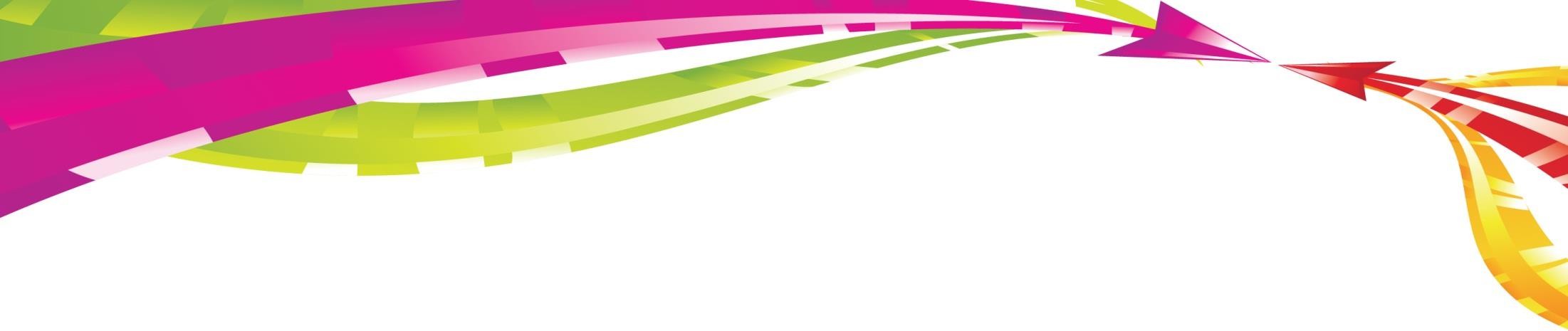 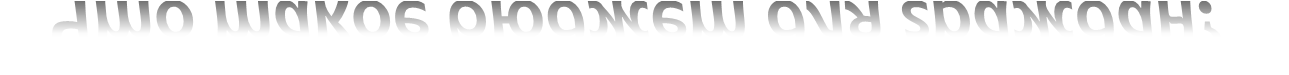 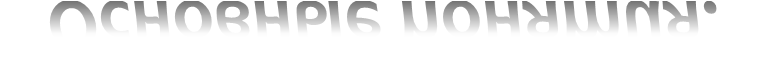 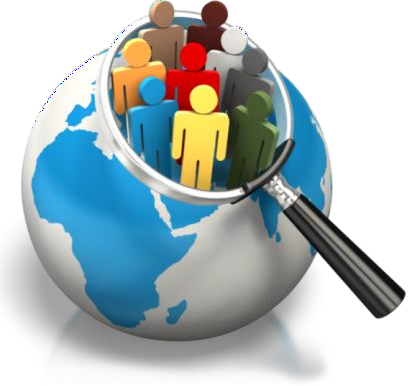 Что такое проект бюджета для граждан?Основные понятия.Проект бюджета для граждан – информационный ресурс, содержащий основные положения проекта решения о бюджете, в доступной для широкого круга заинтересованных пользователей форме. Составляется с целью ознакомления граждан с основными целями, задачами и приоритетными направлениями бюджетной политики муниципального образования.Бюджет - форма образования и расходования денежных средств, предназначенных для финансового обеспечения задач и функций государства и местного самоуправленияДоходы бюджета – поступающие в бюджет денежные средства, за исключением средств, являющихся в соответствии с настоящим Кодексом источниками финансирования дефицита бюджета.Расходы бюджета – выплачиваемые из бюджета денежные средства, за исключением средств, являющихся в соответствии с настоящим Кодексом источниками финансирования дефицита бюджета;.Профицит бюджета – превышение доходов бюджета над его расходами;Дефицит бюджета – превышение расходов бюджета над его доходами;Бюджетные ассигнования – предельные объёмы денежных средств, предусмотренных в соответствующем финансовом году для исполнения бюджетных обязательств.Межбюджетные трансферты – средства, предоставляемые одним бюджетом бюджетной системы Российской Федерации другому бюджету бюджетной системы Российской ФедерацииЭтапы составления пректа бюджетаСоставлени проекта бюджетаРассмотрение и утверждение бюджетаИсполнение бюджета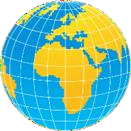 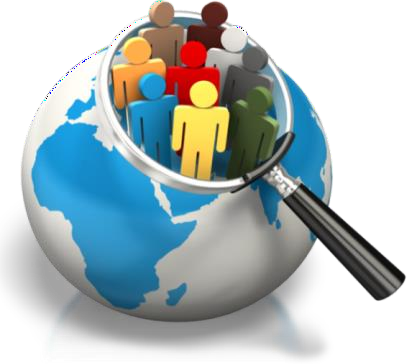 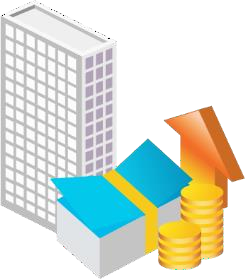 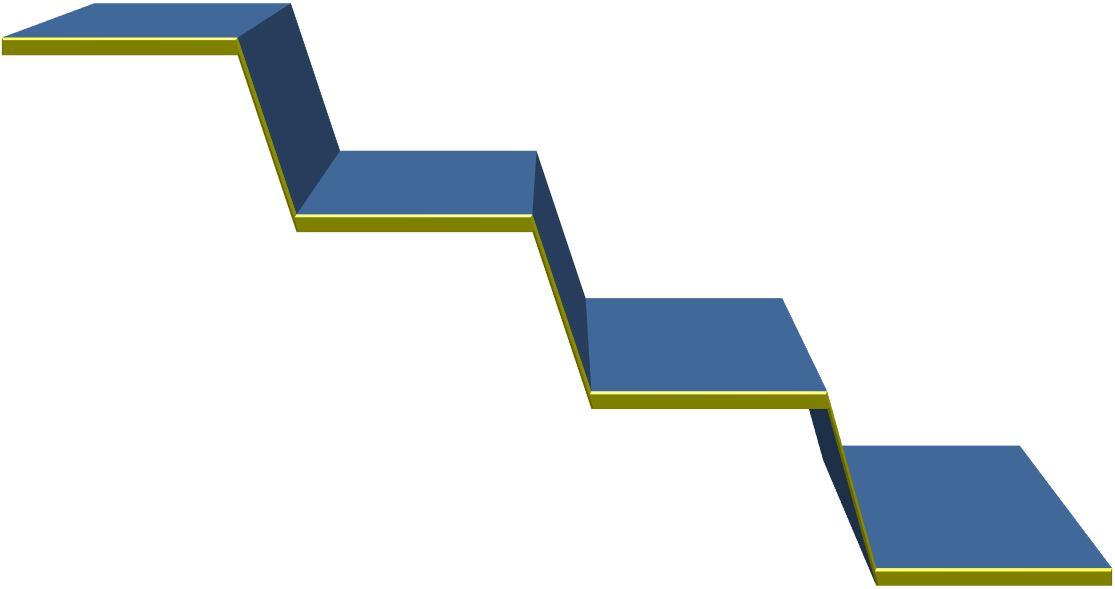 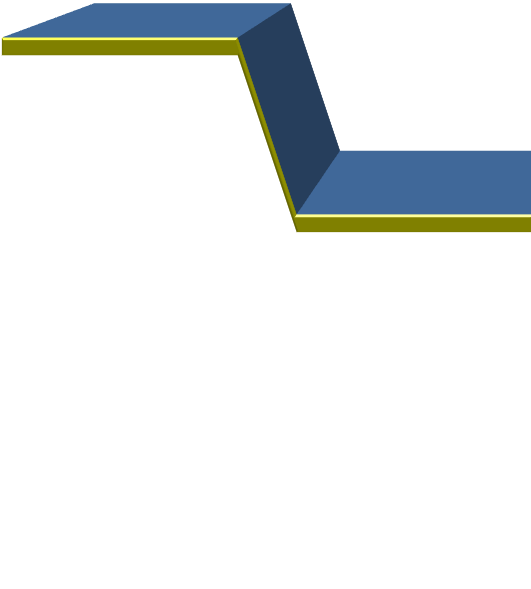 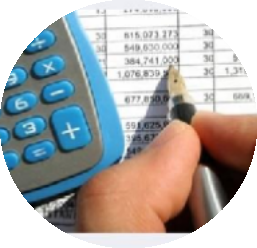 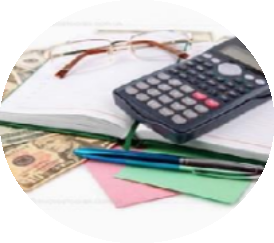 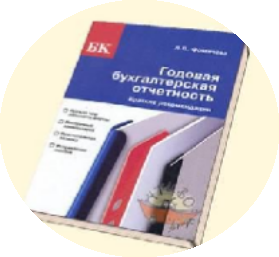 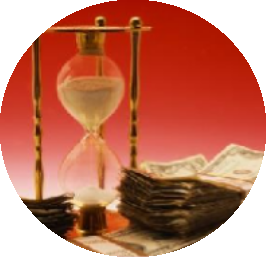 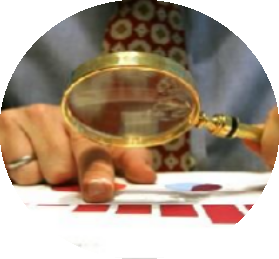 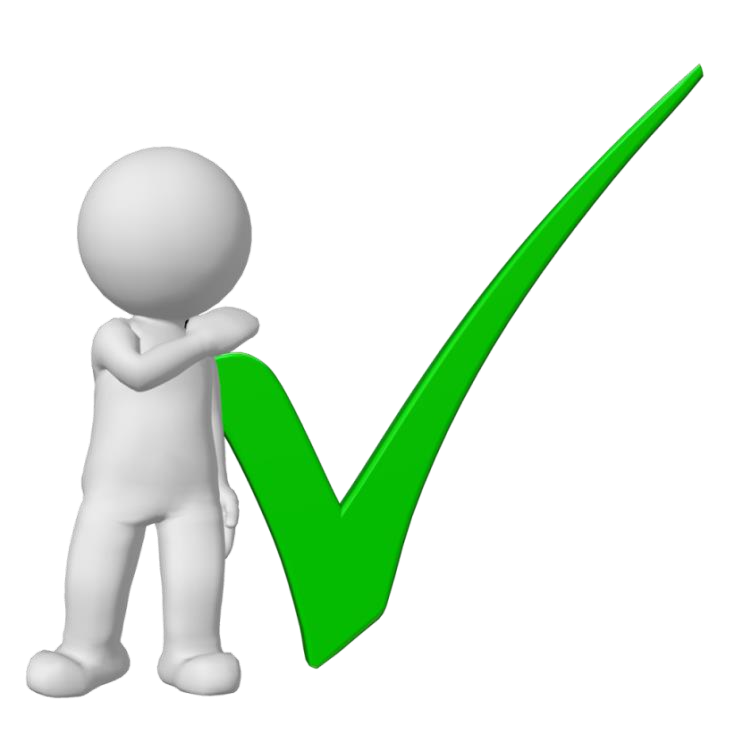 Составление, рассмотрение и утверждениебюджетной отчётностиМуниципальный финансовыйконтроль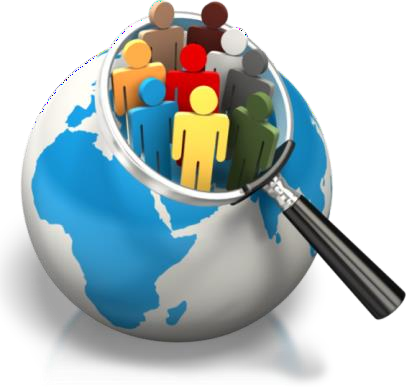 Основные направления утверждены постановлением администрации Кызыл –Урупского сельского поселения от 28.10.2021 года №18 «Об основных направлениях бюджетной и налоговой политики Кызыл-Урупского сельского поселения на 2022 год и на плановый период 2023 и 2024 годов».Основными направлениями являются: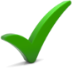 Повышение эффективности бюджетных расходов.          Реалистичность бюджетных прогнозов, положенных в основу бюджетного планирования.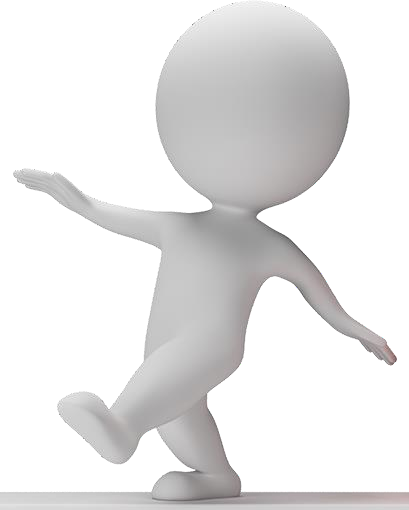 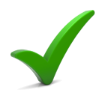 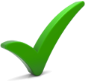 Повышение эффективности и результативности имеющихся инструментов программно-целевого управления и расширение их использования в бюджетном планировании.Повышение качества управления муниципальными финансами.Основные параметры бюджета Кызыл –Урупского сельского поселенияДоходы бюджета это -поступающие в бюджет денежныесредства, заисключениемсредств, являющихся источниками финансированиядефицита бюджетаДоходыРасходыРасходы бюджета-выплачиваемые из бюджета денежныесредства, за исключением средств, являющихся источникамифинансирования дефицита бюджета.Источники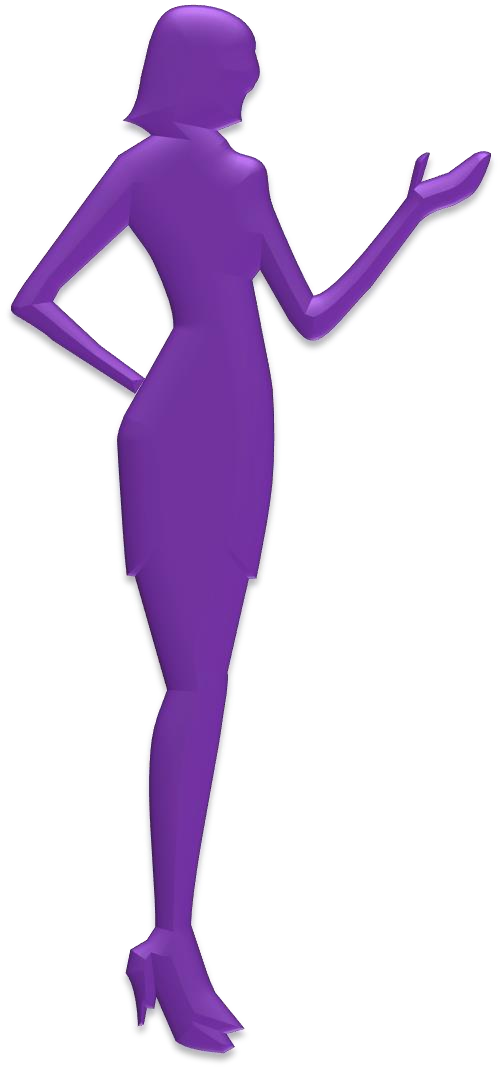 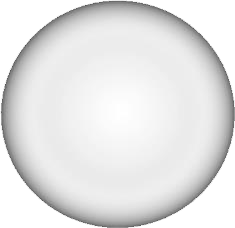 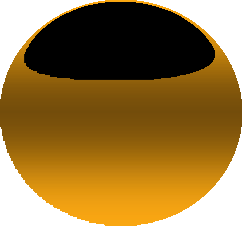 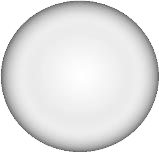 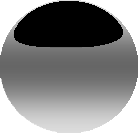 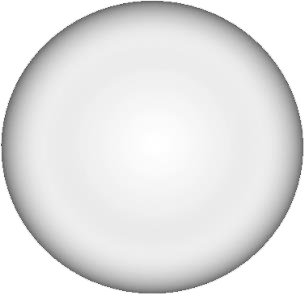 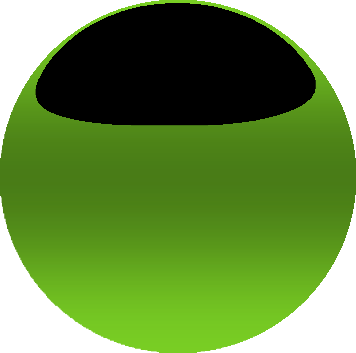 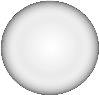 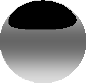 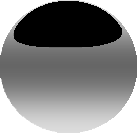 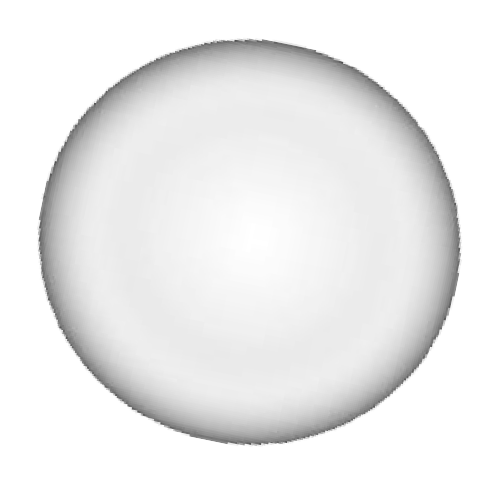 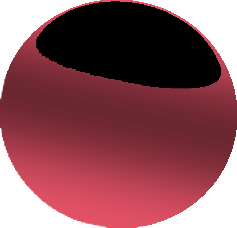 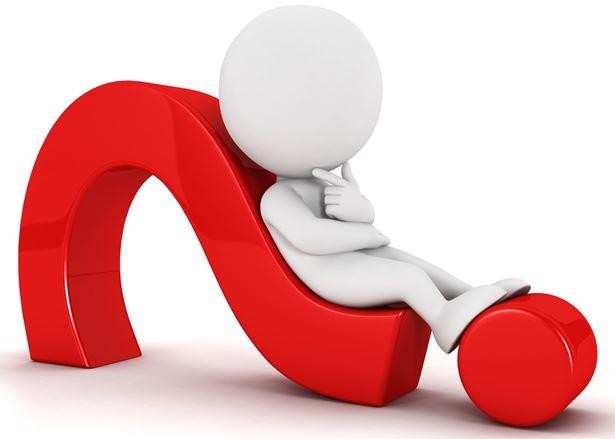 финансирования дефицитабюджетаВ состав источников внутреннего финансирования дефицита местного бюджета включаются:-изменение остатков средств на счетах по учету средств бюджета;-иные источники финансирования дефицитовбюджетов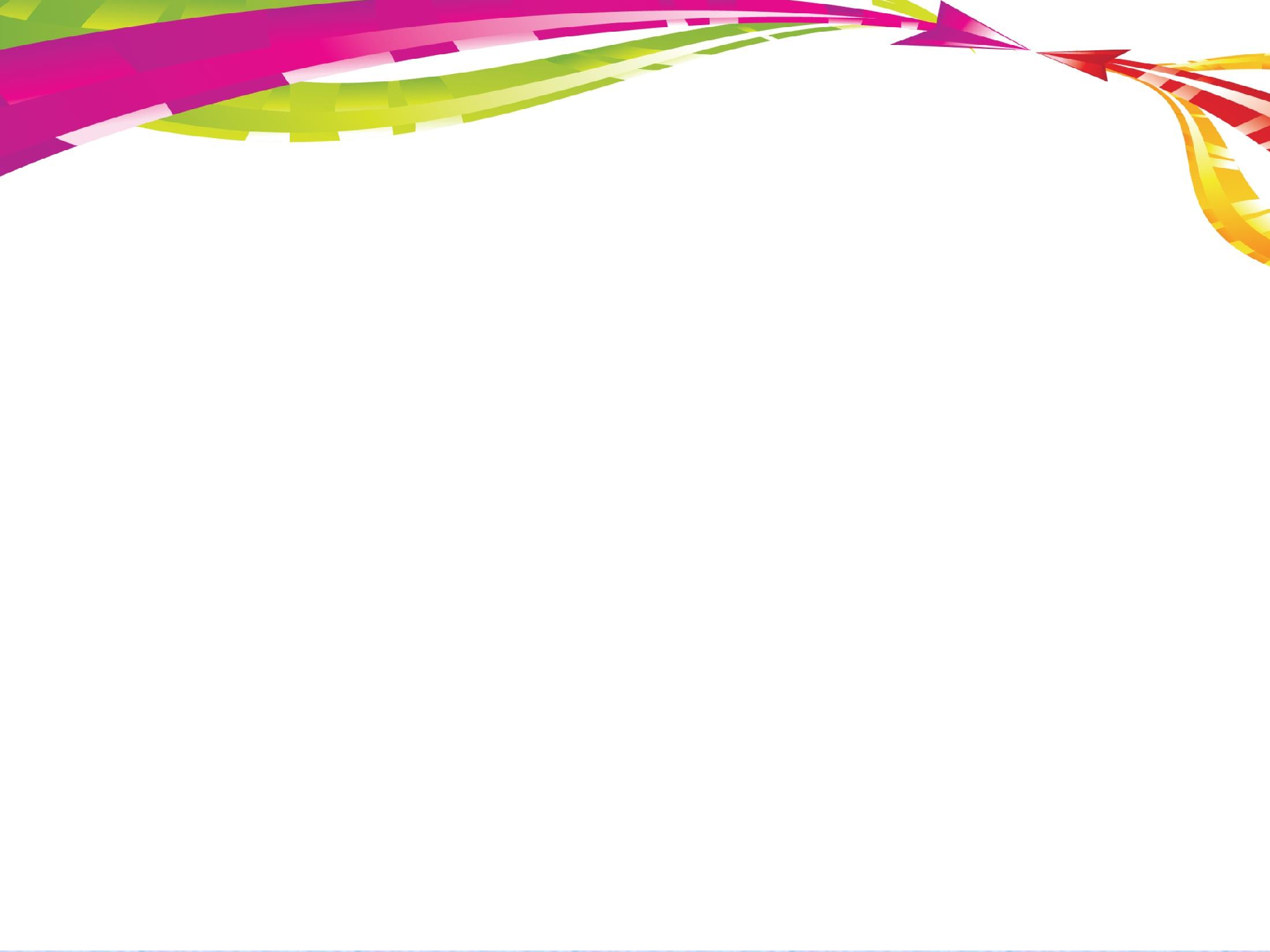 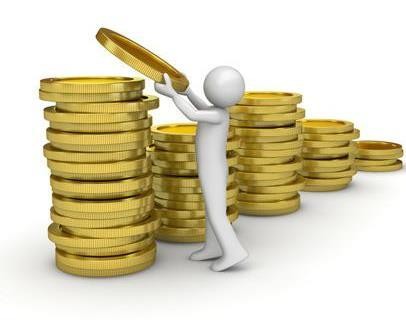 Основные параметры бюджетаКызыл-Урупского сельского поселенияна 2022 год и на плановый период 2023 и 2024годов Дефицит местного бюджета может превышать установленное ограничение на сумму снижения остатков средств на счетах по учету средств местного бюджета .Доходы бюджета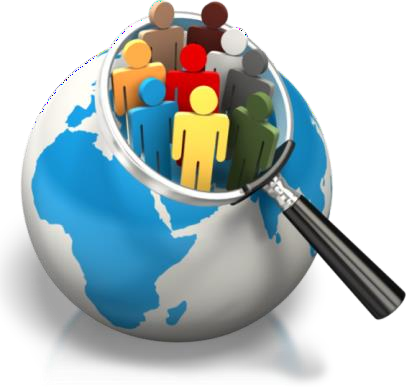 Доходы бюджета - поступающие в бюджет денежные средства, заисключением средств, являющихся источниками финансированиядефицита бюджета.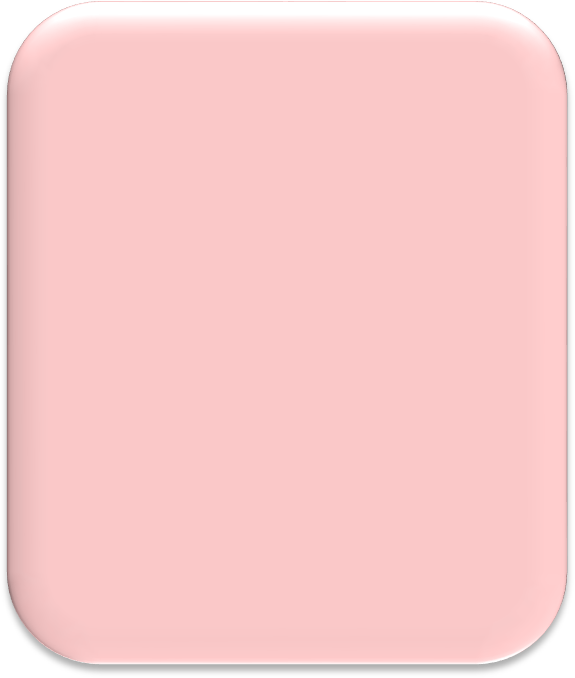 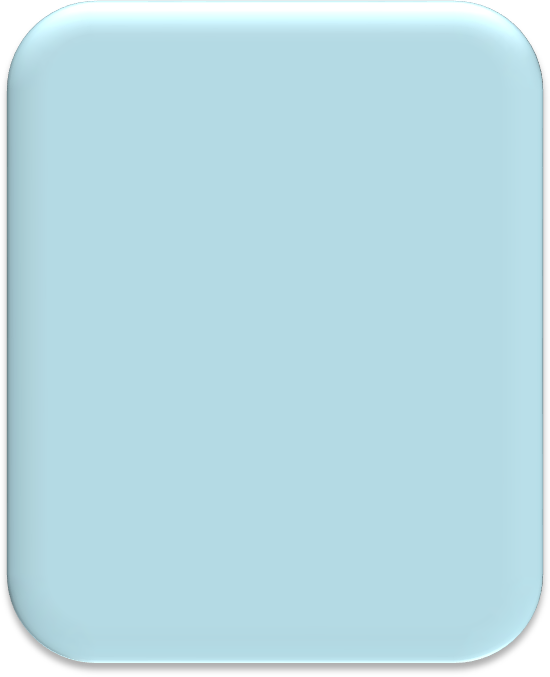 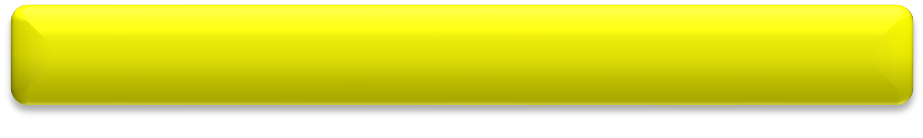 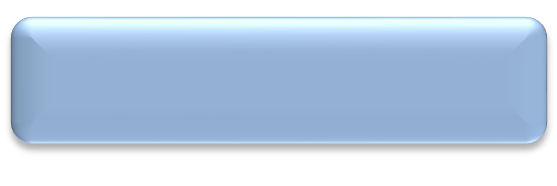 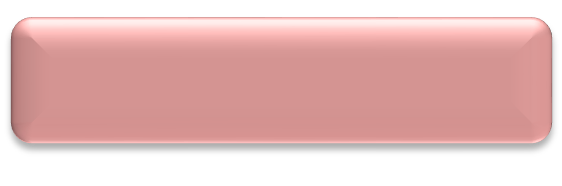 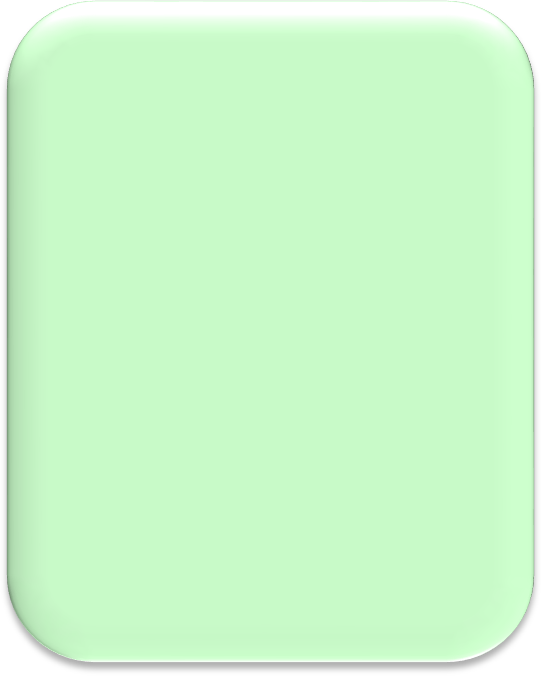 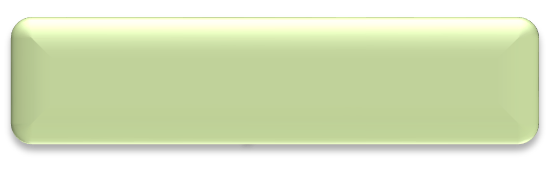 НалоговыедоходыДОХОДЫ БЮДЖЕТАНеналоговые доходыБезвозмездные поступленияПоступления от уплаты налогов, установленных Налоговым кодексом РФ: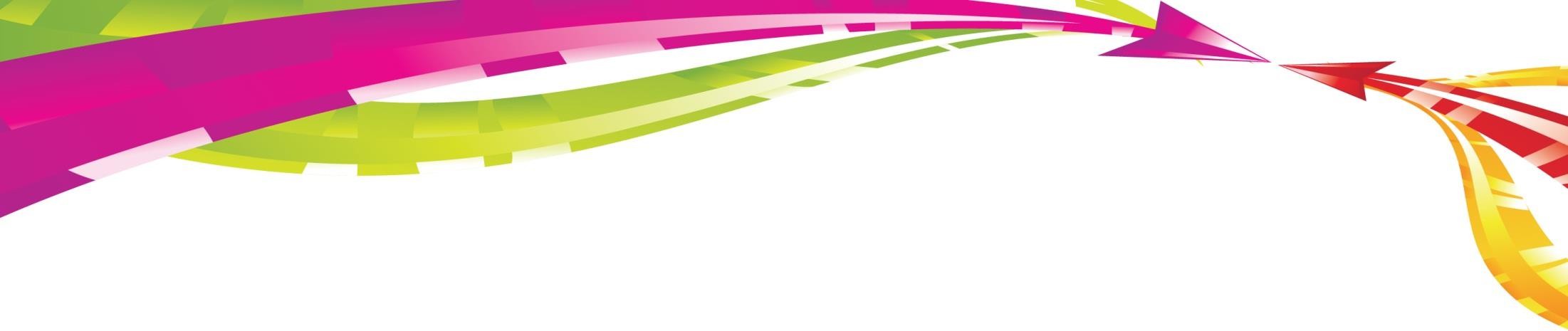 Налог на доходыфизических лицЗемельный налогНалог на имуществофизических лицЕдиный сельхозналогПоступления доходов от использованиягосударственного (муниципального)имущества, от платных услуг, оказываемых бюджетнымиучреждениями,штрафных санкций за нарушениезаконодательства, иныхненалоговых платежейПоступления доходов в виде финансовойпомощи, полученной отдругих уровнейбюджетной системы РФ (межбюджетные трансферты),безвозмездные поступления оторганизаций и гражданСтруктура налоговых и неналоговых платежейбюджета Кызыл-Урупского сельского поселенияна 2022 год в разрезе доходных источниковтыс.руб.Налог на имущество физических лиц; 78,0Единый сельхоз налог; 0,4Земельный налог ;40,0НДФЛ; 145,0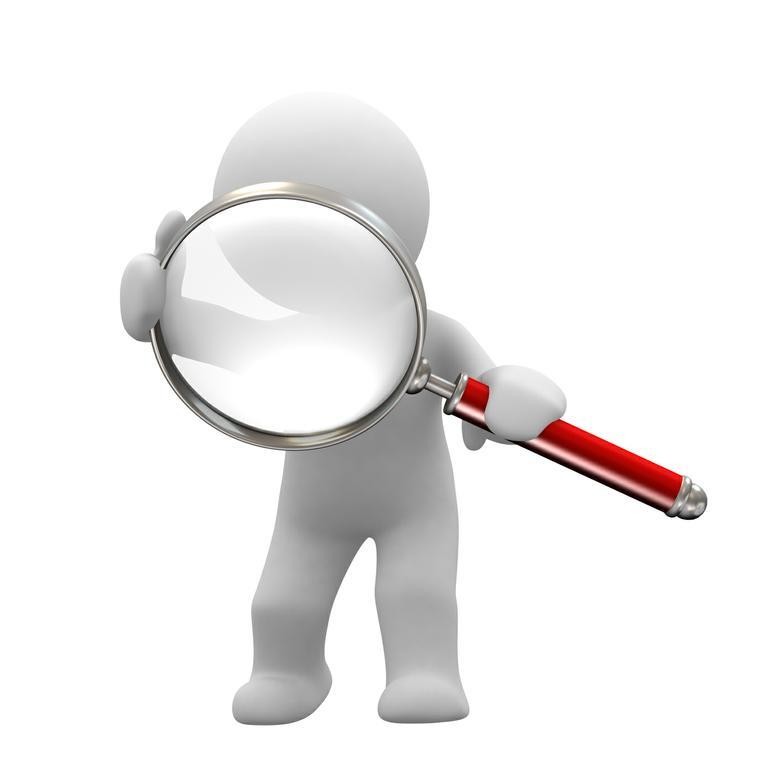 Доходы отиспользования муниц. имущ.; 200,0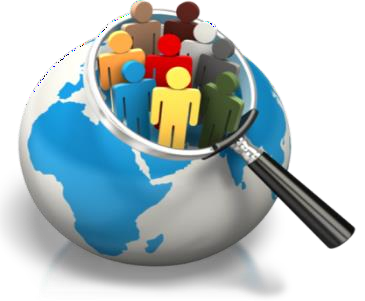 Как классифицируются расходы бюджета? Формирование расходов осуществляется в соответствии с расходными обязательствами, обусловленными установленным законодательствомразграничением полномочий, исполнение которых должно происходить в очередномфинансовом году за счет средств соответствующих бюджетов.Принципы формирования расходов бюджета:По разделам;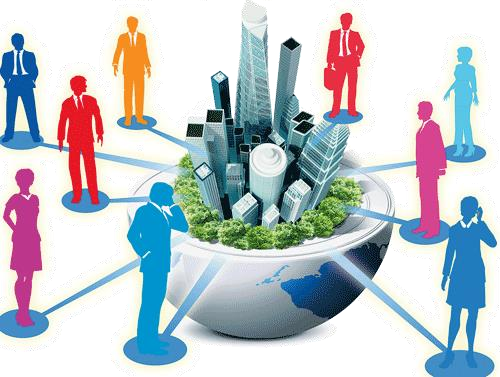 По ведомствам;По муниципальным программам Кызыл-Урупского сельского поселения.Разделы классификации расходов бюджетов02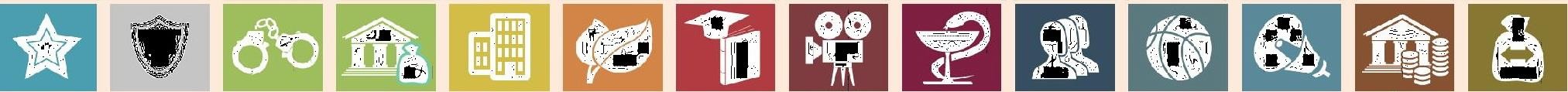 «Национальнаяоборона»01 Общегосударст- 0304Национальная экономика08Культура, кинематография10Социальная политика14Межбюджетные трансферты общеговенные вопросы»«Национальная безопасность и05«Жилищно-характераправоохранительная деятельность»коммунальное хозяйство»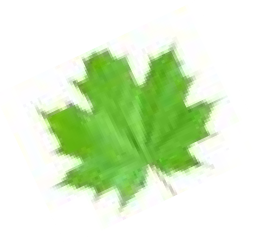 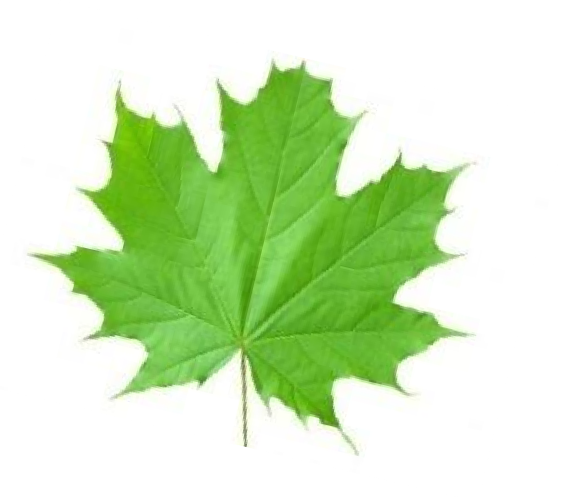 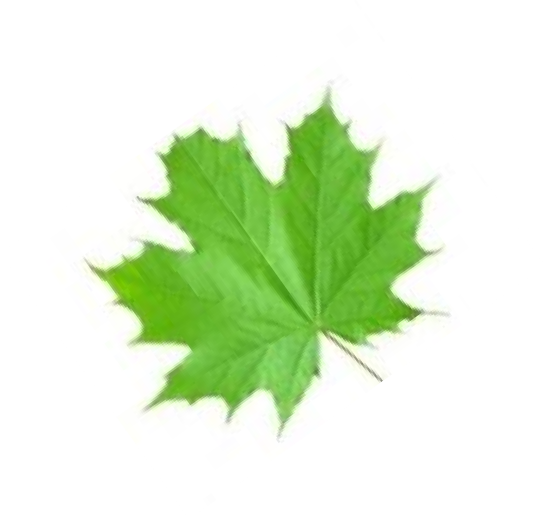 Структура расходов бюджета Кызыл-Урупскогосельского поселения по программным и непрограммнымрасходам в 2022 годуНепрограммные расходы5221,2тыс.руб., Программные расходы 0,0тыс.руб., 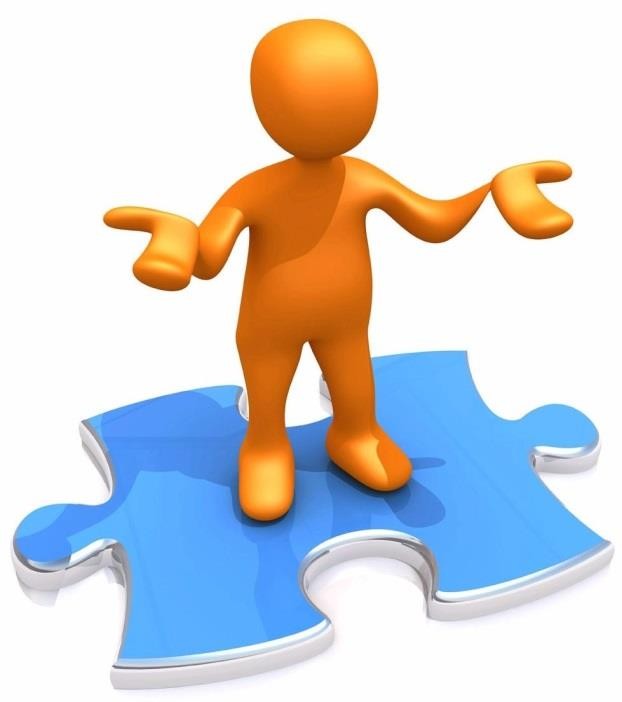 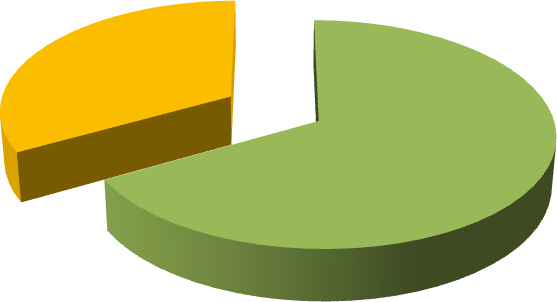 Всего расходов 5221,2 тыс.рублей 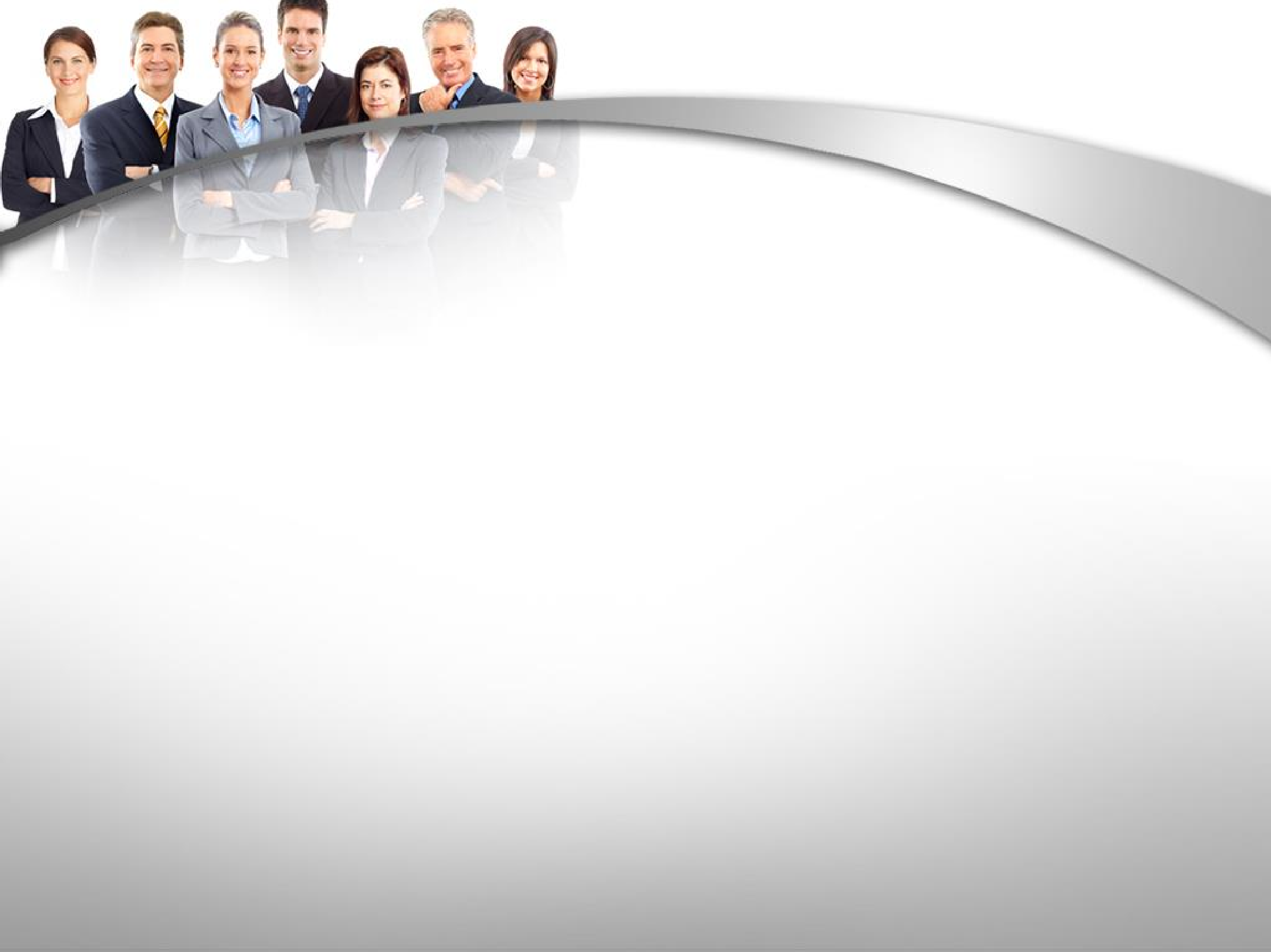 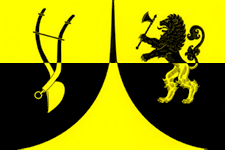 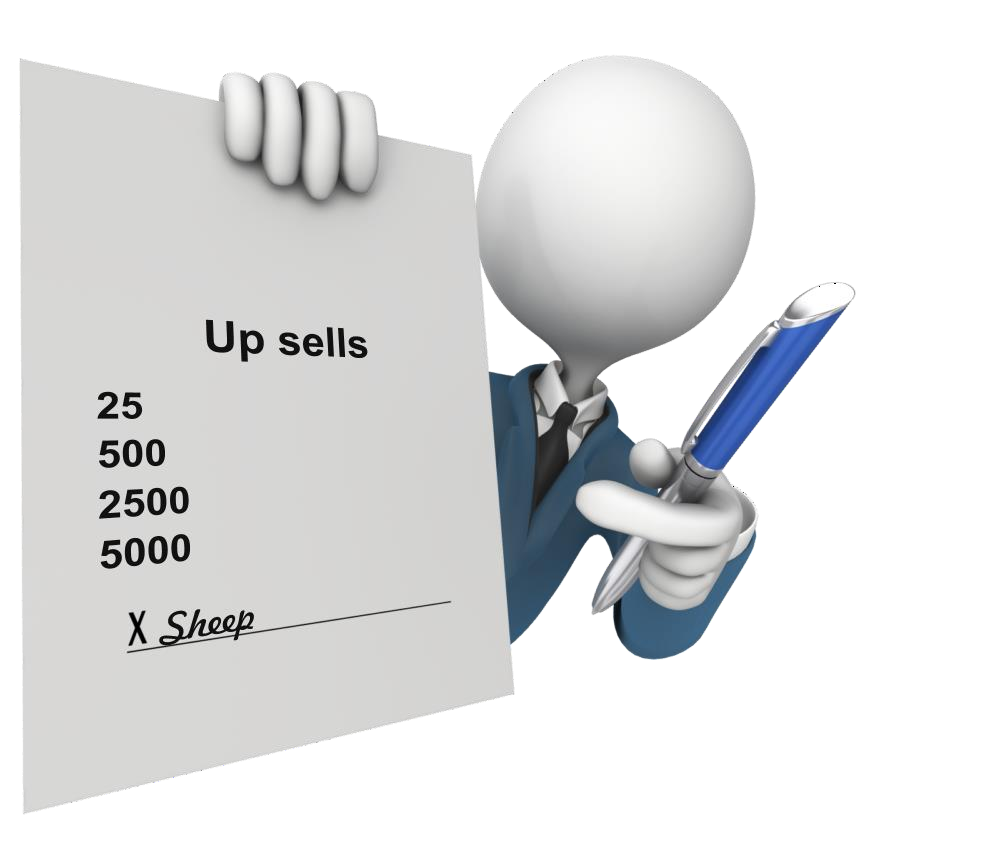 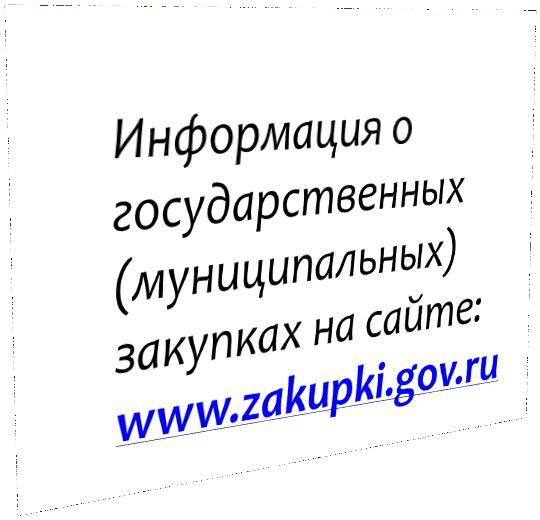 Доступ к информационным ресурсамИнформация о работе администрации Кызыл-Урупского сельского поселения на сайте: kizil-urup. ru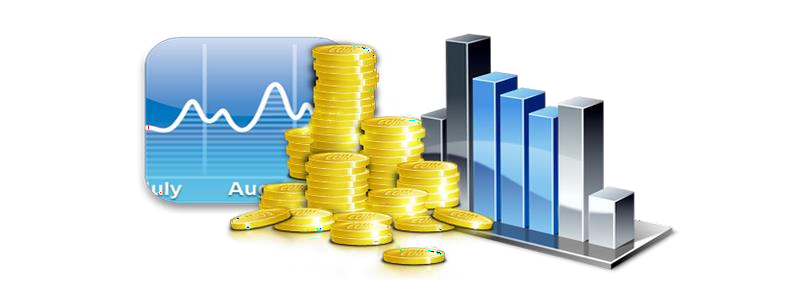 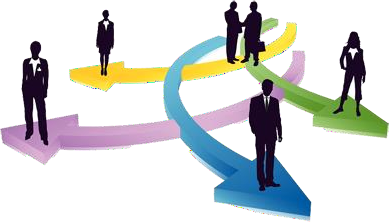 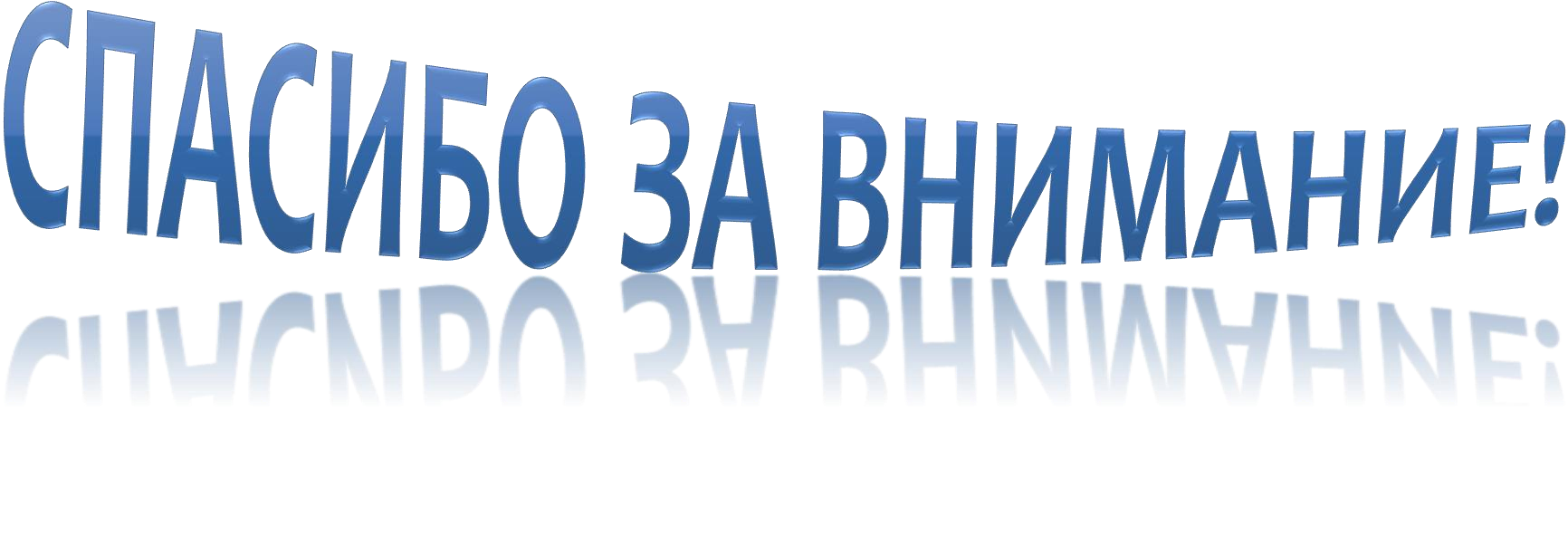 С уважением, администрацияКызыл-Урупского СППоказатели основных параметровбюджетаПроектна 2022 годПроектна 2023 годПроектна 2024 годДОХОДЫ (всего), в том числе:5632,55633,45637,0Налоговые и неналоговые доходы423,4423,4423,4Безвозмездные поступления5209,15210,05213,6РАСХОДЫ (всего)5632,55633,45637,0Дефицит (-), профицит (+)0,00,00,0Наименование доходногоисточника2022 годпрогноз2023 годпрогноз2024 годпрогнозБЕЗВОЗМЕЗДНЫЕ ПОСТУПЛЕНИЯ4797,84800,94804,3Дотации бюджетам сельских поселений на выравнивание бюджетной обеспеченности4700,54700,54700,5Субвенции бюджетам сельских поселений на осуществление первичного воинского учета на территориях, где отсутствуют военные комиссариаты97,3100,4103,8Наименование показателя2022 год2023 год2024 годРасходы всего, в том числе по разделам:5221,25224,35227,7Общегосударственные вопросы3183,33238,33238,3НАЦИОНАЛЬНАЯ ОБОРОНА97,3100,4       103,8Национальная безопасность иправоохранительная деятельность6,06,06,0Жилищно-коммунальное хозяйство544,0534,0534,0 Культура и кинематография1227,61182,61182,6Социальная политика92,892,892,8Иные межбюджетные трасферты16,216,216,2